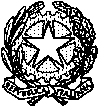 PROCURA DELLA REPUBBLICApresso il Tribunale di ModenaP.P. n. ______________/__ Mod. 21Il Pubblico Ministeroconcluse le indagini preliminari relative al procedimento in epigrafe indicato nei confronti di:cognome, nome, luogo e data di nascita, (se extracomunitario fotosegnalato inserire anche C.U.I.), alias _con domicilio dichiarato od eletto _, libero, ovvero sottoposto per questa causa alla misura cautelare de _ dal _, ovvero detenuto per altra causa presso _difeso di fiducia/d’ufficio dall’avv.to _ cognome, nome, del foro di _, con studio in _, tel _, PEC_IMPUTATO/I1)2)3)Identificata/e la/e persona/e offesa/e in:cognome, nome, luogo e data di nascita della persona offesa, residente ovvero dimorante in _ovvero domiciliato ex lege presso il difensore Avv.to _ cognome, nome, del Foro di _, con studio in _, tel _, PEC_vista la indicazione della data dell’udienza predibattimentale e del Giudice Monocratico estratta in modo automatico dal Sistema informatico “GIADA”DISPONEla citazione dell’imputato/i come sopra generalizzato/i dinanzi al Giudice Monocratico del TRIBUNALE di MODENA per l’udienza di comparizione predibattimentale fissata innanzi al Giudice, nell’ora e nel giorno debitamente indicati nel riquadro della prima pagina, voce ATTESTA, per rispondere del/i reato/i di cui sopra, con avvertimento per l’imputato che, non comparendo senza un legittimo impedimento, sarà giudicato in contumacia;INVITAil suddetto, qualora non vi abbia già provveduto, a dichiarare o a eleggere domicilio per le notificazioni relative al presente procedimento, con avvertenza che, in caso di mancata comunicazione di ogni mutamento del domicilio dichiarato o eletto, di mancanza, di insufficienza o di inidoneità della dichiarazione o della elezione, tutte le notificazioni saranno eseguite nel luogo in cui il presente decreto viene notificato (art. 161, co. 2 c.p.p.) e, per le altre parti private, mediante deposito nella Segreteria (art. 154 co. 4 c.p.p.)AVVISA L’IMPUTATOche, qualora ne ricorrano i presupposti, entro il termine di cui all’art. 554 ter co. 2 c.p.p. è possibile chiedere prima della dichiarazione di apertura del dibattimento di primo grado richiesta di:giudizio abbreviato (articoli 438, 556 e seguenti c.p.p.)applicazione della pena su richiesta (articoli 444 e 556 c.p.p.)ammissione all'oblazione (articolo 141 disp. att. c.p.p.)sospensione del procedimento con messa alla prova (artt. 168 bis c.p., 464 bis c.p.p.) che ha facoltà di farsi assistere da un difensore di fiducia e che, in mancanza, sarà assistito da un difensore di Ufficio.COMUNICA ALLA PERSONA OFFESA CHEè citata a comparire al solo scopo di consentirle, ove lo ritenga opportuno e previa nomina di un difensore, di costituirsi parte civile al fine di chiedere le restituzioni ed il risarcimento del danno. Ha, pertanto, il diritto, ma non l’obbligo, di intervenire alla sopra indicata udienza. Potrà essere tuttavia nuovamente citata come testimone per altra successiva udienza, alla quale invece, avrà l’obbligo di comparire. In questo ultimo caso, la mancata comparizione, quale testimone, senza giustificato motivo a tale seconda udienza potrà essere sanzionata con ammenda; potrà essere inoltre disposto l’accompagnamento coattivo a mezzo della polizia giudiziaria;visto l’art. 80 bis c.p.p. AVVISA LE PARTIche il fascicolo relativo alle indagini preliminari è depositato nella cancelleria del giudice e che unitamente ai loro difensori hanno facoltà di esaminarlo e di estrarne copia;che hanno facoltà di accedere a un programma di giustizia riparativa; che, ai sensi dell’art. 74 e seguenti del D.P.R. n. 115/2002, possono essere ammesse, qualora versino nelle condizioni soggettive di cui all’art. 76 del medesimo decreto, al Patrocinio a spese dello Stato, presentando al Giudice che procede la relativa istanza con l’obbligo di retribuire il difensore eventualmente nominato di Ufficio qualora non ricorrano i presupposti per l’ammissione a tale beneficio. DISPONEche la notifica del presente decreto sia effettuata, a pena di nullità, almeno 60 giorni prima della data fissata per l'udienza di comparizione predibattimentale, all'imputato, alla parte offesa ed ai difensori.Manda alla Segreteria per i seguenti incombenti:formare il fascicolo del dibattimento inserendo in esso i seguenti atti:gli atti indicati nell’art.431 c.p.p.; Certificato penale  Verbale identificazione ed elezione di domicilio Avviso ex art. 415 bis munito di relata di notifica Decreto di citazione diretta munito di relata di notificatrasmettere il suddetto fascicolo al Giudice del predibattimento, previo inserimento di copia degli atti sopra elencati nel fascicolo del P.M.;trasmettere al Giudice del predibattimento il fascicolo del pubblico ministerocitare le persone offese di cui al decreto di citazione a giudizio.Il presente atto viene notificato alle persone offese unicamente per comunicare la data dell'udienza e consentire la costituzione di parte civile. Se le persone offese non ricevono una distinta citazione come testimone, la loro presenza non è obbligatoria.Modena, _______________ Il Pubblico MinisteroIl Cancelliere/l’Assistente giudiziario_______________________________IL P.M.Letto il Protocollo tra il Tribunale e la Procura della Repubblica del 28.06.2018_con il quale il Presidente del Tribunale autorizza la Procura della Repubblica ad ottenere le date di udienza nei procedimenti a citazione diretta attraverso l’utilizzo del sistema informatico denominato “GIADA”,disponeche la Segreteria acceda informaticamente al sistema GIADA e – sulla base delle indicazioni sotto evidenziate - estragga la data e l'ora dell’udienza predibattimentale ed il nominativo del Giudice Monocratico dinanzi al quale sarà trattato il giudizio relativo all'emanando decreto di citazione che segue. Contravvenzioni GOT	Contravvenzioni (esclusi reati ambientali e urbanistici) Gruppo 1 – Reati colposi, ambientali e tributari	lesioni colpose aggravate da incidente stradale, omissione di soccorso (stradale); colpe mediche e altre responsabilità colpose professionali; reati tributari; reati ambientali e urbanistici truffe aggravate: 640, 61 n. 7 c.p. Gruppo 2 – Patrimonio	Art. 424 c.p.; Art. 624 bis c.p. Gruppo 2 – Lavoro, persona e famiglia	Infortuni sul lavoro e malattie professionali; Art. 570; Art. 586 [ove di competenza monocratica] Generico	---	Caratteristiche procedimento Imputato libero	Imputato detenuto	Qualunque misura personale (fatti del procedimento) In prescrizione	Procedimenti con prescrizione prossima  Irreperibile	Procedimento con beni in sequestro di valore > a € 50.000 ENTE d. lg. 231/01 				Art. [589]/590 c.p.	aggravante strada  	colpe professionali 			infortuni sul lavoro   nessuna  Reati ambientali ed urbanistici  Reato tributario con sequestro di beniMODENA,                                                         Il Pubblico Ministero__________________        Il Funzionario giudiziarioIl Cancelliere/ l’Assistente giudiziarioATTESTAche la data, l'ora della prima udienza predibattimentale ed il nominativo del Giudice Monocratico indicati dal sistema “GIADA” sono:Data__________________ e ora____________________Giudice______________________________________Sezione ______________________Aula ______________________MODENA,____________  Il Funzionario giudiziarioIl Cancelliere/ l’Assistente giudiziarioDECRETO DI CITAZIONE DIRETTA A GIUDIZIO( art. 552 e ss. c.p.p. )